Thatcham Town Cricket Club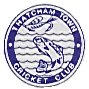 Founded 1878PLAYERS’ REGISTRATION / MEMBERSHIP FORM 2024Membership FeesPlayers’ membership fees for 2024 are now due. Please could you complete this form and send it together with your payment. If you did not do so last year, please could you fill in a Gift Aid form.Please see the separate sheet for information about how you can pay and Gift Aid.Player’s Name:	………………………………………………………………………………………………………Contact DetailsAddress:	…………………………………………………………………………………………………………Postcode:	……………………………Mobile:	………………………………………………………………………Date of Birth:	……………………………E Mail Address:	………………………………………………………………………………It would be quicker and reduce costs if we could contact you by email. Are you happy for the club to keep you informed by email? ( YES / NO )Declaration (Gift Aid)I agree to pay the subscription for the year and would also like to make a donation to the club. I understand that I do not have to make a donation and that I can join the club by paying only the subscription fee of £40.Your signature:	…………………………………………………………………………………………………………Members Thames Valley Cricket LeagueAffiliated Berkshire County Cricket Club              Affiliated Club Cricket ConferenceMembers Berkshire Youth Cricket League     Affiliated England and Wales Cricket Board